10 сентября оформлена литературно-музыкальная экспозиция "Тайна старой фотографии". При внимательном рассмотрении можно заметить черно-белое фото, на котором изображен эвакогоспиталь. В военные годы он занимал здание школы в п. Пашия. На экспозиции собраны разные материалы: тематические папки, книги и воспоминания очевидцев. Здесь же, посредством портативного музыкального устройства, можно прослушать музыку военных лет.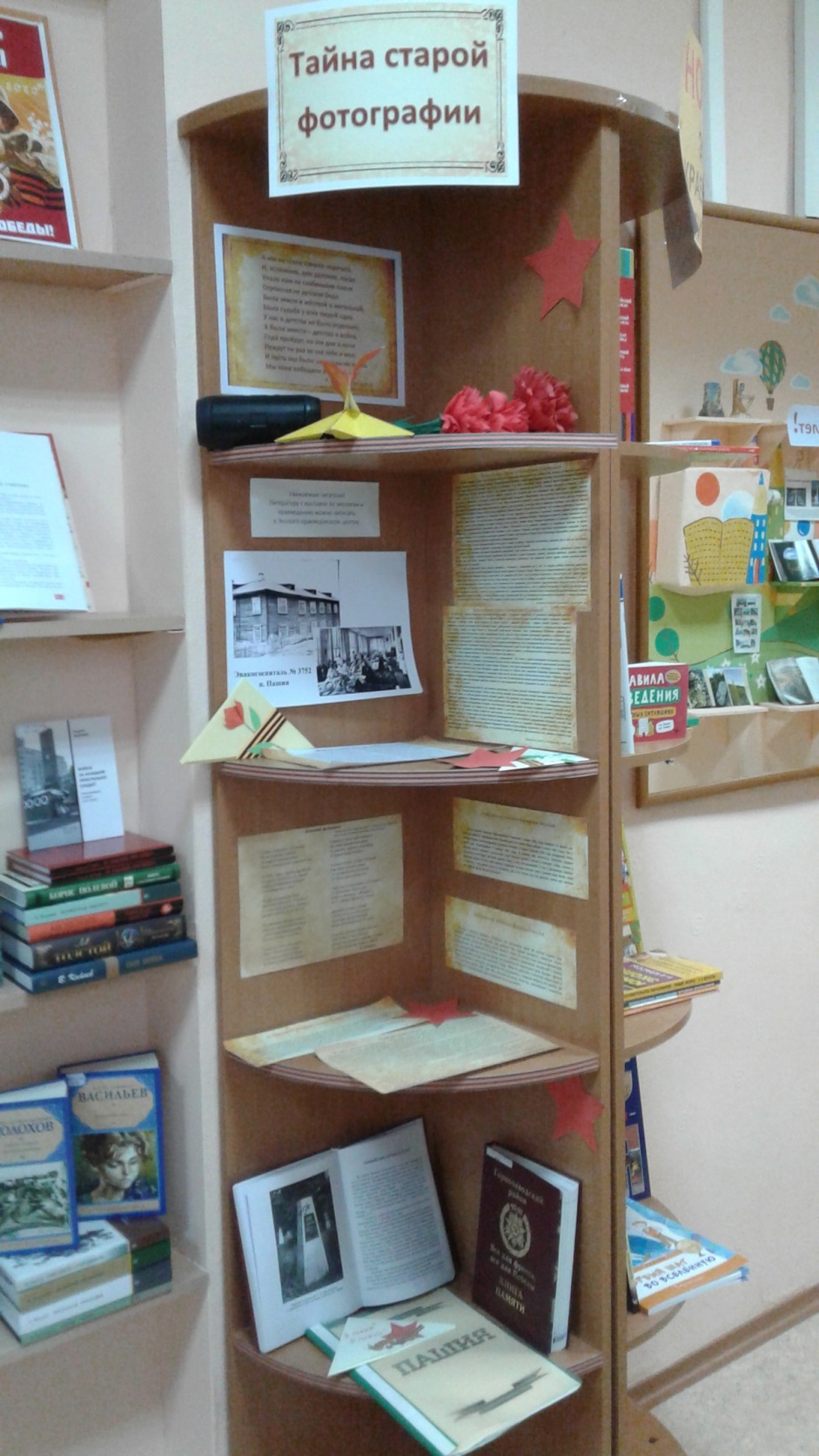 